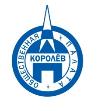 Общественная палата
    г.о. Королёв МО                ул.Калинина, д.12/6Акт
осмотра санитарного содержания контейнерной площадки (КП) 
согласно новому экологическому стандартуМосковская обл. «16» марта 2021 г.г.о.Королев, ул. Карла Маркса, д.11 (адрес КП)Комиссия в составе:  Кошкиной Любови Владимировны -  председателя комиссии,                      Сильянова Тамара Александровна – член комиссии,По КП г.о. Королев,_ул. Карла Маркса, д.11.Результаты осмотра состояния КП комиссиейПрочее /примечания:В рамках контрольных мероприятий мобильная группа Общественной палаты г.о.Королев по обращениям жителей посетила контейнерную площадку (КП) по ул. Карла Маркса, д.11 с проверкой её санитарного содержания на соответствие новому экологическому стандарту. Контрольные мероприятия показали: объект соответствует требованиям действующего законодательства, НО содержится в неудовлетворительном состоянии со следующими замечаниями: - серые контейнеры стоят переполнены, нарушен график вывоза мусора; - на баках отсутствуют информационные наклейки;- подходы к КП имеют снежные навалы и не очищены от наледи; - вся территория площадки и примыкающая к ней зона завалены разного рода ТКО и КГМ.По данным проверки составлен АКТ, который будет направлен в адрес Управляющей компании АО "Жилкомплекс", регоператору и в Администрацию города для принятия срочных мер и приведению КП в надлежащее состояние.Подписи: 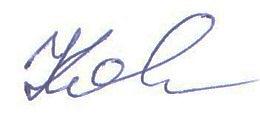 Кошкина Л.В. 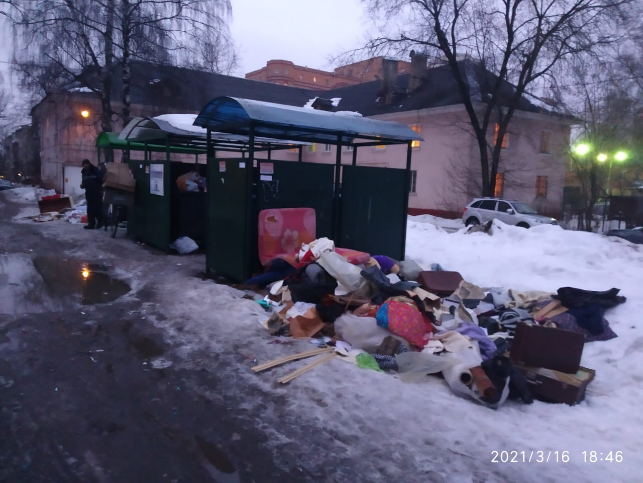 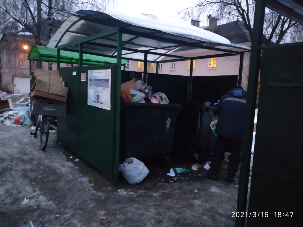 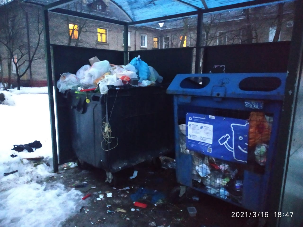 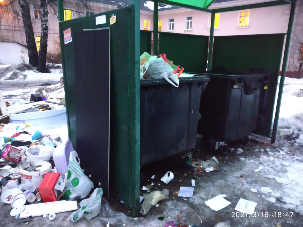 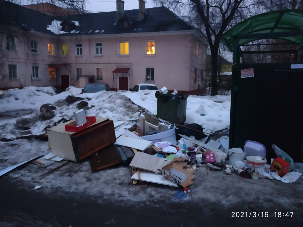 №Критерии оценки контейнерной площадкиБез нарушенийНарушения1Наполнение баков+2Санитарное состояние+3Ограждение с крышей (серые баки под крышей) +4Твёрдое покрытие площадки+5Наличие серых/синих контейнеров (количество)7/16Наличие контейнера под РСО (синяя сетка)17График вывоза и контактный телефон+8Информирование (наклейки на баках как сортировать)+9Наличие крупногабаритного мусора+